medidas - MelhoraProf ª Anna C. Galli - MatemáticaHoje você fará a melhora da atividade de medidas, realizada em 01 de abril.Entre no Moodle, na data da atividade e leia atentamente o recado deixado no comentário de feedback.Se você não tem melhora, vá para a atividade intermediária.Para fazer a melhora:Copie e cole o bilhete;Faça o cabeçalho com a data de hoje e escreva o título da proposta;Faça a correção das questões.Se você teve pouca melhora, faça também a atividade intermediária.Envie suas atividades para o Moodle na data de hoje.Atividade intermediáriaRony juntou, sem sobreposição, quatro ladrilhos retangulares de 10 cm por 45 cm e um ladrilho quadrado de lado 20 cm, formando a figura ao lado. Com uma caneta vermelha ele traçou o contorno da figura. Qual é o comprimento desse contorno?Apresente a resolução.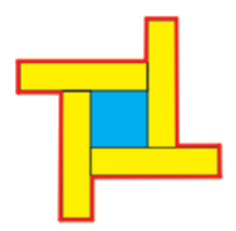 